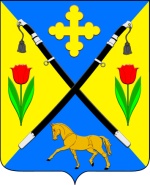 РОССИЙСКАЯ ФЕДЕРАЦИЯРОСТОВСКАЯ ОБЛАСТЬЗИМОВНИКОВСКИЙ РАЙОНМУНИЦИПАЛЬНОЕ ОБРАЗОВАНИЕ «ЗИМОВНИКОВСКОЕ СЕЛЬСКОЕ ПОСЕЛЕНИЕ»СОБРАНИЕ ДЕПУТАТОВ ЗИМОВНИКОВСКОГО СЕЛЬСКОГО ПОСЕЛЕНИЯ                                                            РЕШЕНИЕ                                  Об отчете директора МУК СДК «Зимовниковский » Зимовниковского сельского поселения  о результатах деятельности учреждения за 2021 год Принято Собранием депутатов                                                                        26.05.2022    Заслушав отчет директора МУК СДК «Зимовниковский» Зимовниковского сельского поселения И.В. Пичулёва, Собрание депутатов Зимовниковского сельского поселенияРЕШИЛО:Отчет директора МУК СДК «Зимовниковский» Зимовниковского сельского поселения И.В. Пичулёва о результатах деятельности учреждения за 2021 год принять к сведению.Признать работу МУК СДК «Зимовниковский» Зимовниковского сельского поселения И.В. Пичулёва  удовлетворительной.3. Настоящее решение вступает в силу со дня принятия.Председатель Собрания депутатов -                                                                                                     глава Зимовниковского сельского поселения                                       Г.И. Анащенко        п. Зимовники        26.05.2022            № 45 